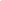 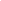 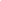 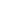 Curriculum Vitae

May 2019 – September 2019FOX-IT DevOps: Senior Linux Specialist
Fox-IT is a Dutch company in the field of computer and network security. It deals with advice, IT products and training. The head office is in Delft. Their biggest clients are governments, financial institutions and companies in the field of vital infrastructure.- Senior Linux DevOps Engineer- Set up plan for migration of CI / CD Dev Street- Migration of Debian environments such as Jenkins, Docker, Atlassian, Jira, PostgreSQL and various Bare Metal Build Slaves- Migration of existing platform to High Availability / Fail over Cluster- Working with Jenkins, Puppet and AnsibleURL: https://www.fox-it.nlReference: Mr. Fred Smulders (Manager) +31(0)70 – 20 40 355

January 2019 – May 2019 TNO DevOps Engineer - GitLab Engineer
The Netherlands Organization for Applied Scientific Research (TNO) is an independent research organization.TNO's mission is to connect people and knowledge to create innovations that sustainably strengthen the competitiveness of companies and the well-being of society. TNO cooperates with partners and focuses on nine social domains. 
- Senior Linux Administrator, migration engineer and CI / CD implementations 
- Managing migration platform between SVN, GIT and GITHub to newly developed platform 
- Development and design of a new platform for launching applications based on Github 
- Working in a departmental confidential environment and confidential environment 
- Management of GitLab Community and Enterprise editions 
- Developing opportunities with GitLab runners in a multilevel environment of different networks 
- Working with Oracle Peopletools 8.56 
- Working with Docker and Omnibus system 
- Migrations from RedMine to GitLab Enterprise and management of RedMine 
- Migrations from Subversion Edge platform to GitLab
- Implementation of Kerberos, MFA and other 3rd party authentication systems 
- Managing and migrating TeamForge with more than 900 projects 
- Meetings with management team for information provision and explanation about ICT within TNO 
- Giving demonstrations for future options and costs n-saving solutions 
- Management in various networks, government-protected environment, TNO internally protected and a collaborations environment 
- AS-IS upgrades of servers and platform based on CI 
- Use and management of Microsoft Hyper-V 
- Use of Windows 10 and Ubuntu Linux 
- Employed in a team of 15 at the TNO Information Services and IT Management department. 

Website: https://www.tno.nl 
Reference: Dhr. B. Roethof (Project Manager) +31 (0) 88 - 866 00 00

February 2017 - current Serverion DevOps Engineer - Linux AdministratorWeb hosting company for medium / small companies and multinationals operating with different Windows and Linux servers. Services such as High Availability , OpenStack and Load balancing solutions.- Configure and manage Linux Servers based on CentOS, Ubuntu and CloudLinux environments- Use Ansible configuration software- Manage and use OpenStack, OpenShift, Git and Subversion- Work as Agile / Scrum DevOps Engineer- Manage HA Clusters on Cephfs- Management of Cloud platforms with DC / OS and Mesos- Service management of Amazon, Microsoft Azure, Alibaba Cloud, OpenStack and SAP- Linux Bash scripting and Python programming- Windows Power Shell Management- Management of Linux environments for third parties (hosting, web design and marketing enterprises)- VMWare / ESX Virtual Server management- SolusVM Virtualisation management- Zabbix, Grafana, collectd and Kibana monitoring and statistics- management and development of LibreNMS monitoring system- Using Apache Nifi- Specializing in Magento and Wordpress optimizations- Operations and management of Memcache , Redis, APC and Reverse Proxy Caching- Management of different CI / CD streets with Ansible, Pupper, Docker, Je nkins, Maven and Kubernetes- Management of hosting platform through DirectAdmin, cPanel and Plesk- Extensive management of Apache, Nginx, PHP5, PHP7, Bind, Exim, Dovecot, sshd, OpenSSL, Certbot and LetsEncrypt- Customized management of CSF / LFD firewalls with iptables- Set up and manage different networks (private and public)- Set up and manage platforms with a lot of data traffic and BGP Peering on different Internet Exchanges- Use of WHMCS and WeFact administration software- Set up and manage PowerAdmin with MySQL master / slave replication at 3 geographical locations- Database management and optimization of MySQL, PostgreSQL and Oracle- Management team of 6 FTEAugust 2015 - November 2018 LC Packaging International B.V. Linux DevOps 
LC Packaging is the leading supplier in Europe for all your agricultural packaging and bulk bags, FIBC or big bags. As the Freelance Linux Administrator I am responsible for maintaining all linux hosting / application servers.– Installation and management of Linux Servers running CentOS or Ubuntu– Migrations and management of Linux servers and various services– Working with SCRUM method– Development of custom made module for Magento with SAP integration– Consultancy and support for Management Team– Development of WordPress platform with automated services for setting up marketing websites– Second line support for local IT Department– Management of DNS– Adviser for complex IT Solutions specialized in internet section– Setting up protocols for shared webhosting platform– Setting up uptime and performance monitor
URL: https://www.lcpackaging.comReference: Mr. D. Polak (IT Manager) +31(0)180 – 393837April 2004 - June 2017 MobilityCentre Volvo Freelance Network Administrator
Freelance System and Network Administator for the largest Volvo dealer in the area of Rotterdam. The current position is to manage all the Windows based servers, 110 desktop computers and other devices running and up to date. MobilityCentre Volvo de Jong has 3 physical locations connected using optic fibre technology.– Windows System administration and maintenance– Network administrator and running optic fibre network using Vodafone optics– Configuring and maintaining routers and switches– System updates and user support– Management of PlanIT Software– Management of Volvo based Software VIDA and iDAS hosted in Sweden at Volvo– Management of Linux intranet services on Slackware and Apache/MySQL– Management of AS400 Infrastructure and server– Management of Active Directory in dedicated local network– Use Microsoft Virtualisation based on Hyper-V– Switching and Router management (CISCO)– Network cabling (UTP, STF and Fibers)– Project manager on IT projectsURL: https://www.mobilitycentre.nlReference: Mr. R. Reinink (CEO) +31(0)180 – 743 302

October 2016 - April 2018 Regent Mobile Security Windows and Linux Engineer
Regent Mobile is part of Regent Mobile Security B.V. and is engaged in tracking and remote reading and logging data from mobile objects. We call this ‘Connecting Mobile Assets’. Regent Mobile is (inter)nationally active in various sectors such as construction, transport, agricultural mechanization, automotive, marine, but also in various sectors within the government and municipalities.– Senior Windows and Linux Engineer– Management of Linux and Windows based servers– Management and implementation of Data Science Virtual Machines in Azure– Development of Data Science Workflows for Azure– Implementing new Linux / Windows Enviroment platforms with secure section– Microsoft Azure Management using ARM Shell for management purposes– Use of Microsoft Azure Resource Manager for reporting resources– Management of Platform and implementation of MySQL Master/Slave– Cloud Management– Management and configuration of Kubernetes– Management of CI/CD Security enviroment
URL: https://www.regentmobile.nlReference: Mr. T. Stok (CEO) +31(0)88 – 99 00 106
December 2018 - current Decentralized Crypto Token Crypto Advisor - Technical Blockchain Developer
– Counselor of blockchain crypto networks– Advise based on Certified Blockchain Export v2– Management of listing decentralized tokens on various platform– Network advisor and marketing counseling– Counseling based on certification: CryptoCurrency Expert– Linux (CentOS and CloudLinux) Network Administrator– Member of thinktank and brainstorm sessions for new possibilities
URL: https://www.dctoproject.orgReference: Mr. D. Kubitza (CEO) +380(0)99 – 035 84 16August 2015 - January 2018 Blue Lemon B.V. Linux Engineer - OpenStack Engineer
Blue Lemon B.V. is an all round, webdevelopement and IT company. From building Magento webshops, WordPress sites, iOS and Android apps to enrolling networks for over 200 computers on various locations. Blue Lemon runs the complete platform using freelancer employees and specialists.– Implementation and Lead engineer of OpenStack enviroment– Enrolling clusters on OpenStack– DevOps Engineer team lead– Head of development and engineering team– Project Management webdevelopment– Use of Ansible– SCRUM and Agile working methods– System development and version management using GitLab– Coldfushion scripting and design– CGI and Perl scripting– Scrum master for devops team
URL: https://www.bluelemonmedia.nl

January 2017 - current BitBauer Zurich Technical Blockchain Advisor
BitBauer is a Swiss tech startup specialized in Blockchain technology run by verified and certified Block Experts. The company advises investors about the fast moving crypto market and creates opportunities for the use of Blockchain implementations for all kinds of companies or governments.– Counselor of blockchain technology– Advise based on Certified Blockchain Export v2– Member of Management Team– Advise of complex network technologies– Member of thinktank and brainstorm sessions for new possibilities
URL: https://www.bitbauer.comReference: Mr. C. Frasca (CEO) +41(0) 44 – 552 84 85February 2016 - March 2018 Ornion Senior System Engineer and Webdevelopment
Ornion is one of the first companies which builds custom made Ethereum and Bitcoin mining rig systems based on fast GPU’s. Using a high end webshop named EthereumMiners serves thousands of Crypto enthousiasts.– Webdevelopment of complete network of 12 Magento 2.0 based webshops– Research and development of mining computers– Assembly of mining rigs– Installation of complete mining farms on location– Research on optimalisation and overclocking Nvidia and AMD Videocards– Customer relations– Use of various mining pools– Modification of firmwares and drivers– Teamlead of 15 FTE’s

URL: https://www.ornion.comReference: Mr. C. Frasca (Customer) +41(0) 44 – 552 84 85May 2014 - July 2017 Holland Garden B.V. Interim Director
Holland Garden B.V. was a company which sells bigbags with ground cover materials, bricks and stone pavements. As an interim manager and project lead I was responsible for the workflows of the company and the start of online selling, marketing and presence.– Development of Magento webshop– Management of Magento Store– Online Marketing tasks using SalesForce– Interim and project Management– Proces and order monitoring
URL: https://www.hollandgarden.nlReference: Mr. W. Otten (CEO) – +31(0)35 – 695 2934

March 2013 - August 2015 Futuremind App International B.V. Development and project manager
As the project manager and DevOps Engineer and core developper for the iOS / Andriod app ‘The Journalist’.  This app gives ordinary people the posibilitie to present local news instant from their cell phone.– iOS App development and implementation using XCode and Adobe Photoshop– Testing and managing infrastructure based on CentOS Linux– Load balancing cluster management for traffic and control– Writing documentation and thinking out new side projects and features– Running the DevOps team– Management of hosting servers for database– Teamlead of 3 FTE’s Als parttime project manager en core developer voor de iOS en Android App van 'The Journalist'. Deze app geeft de gewone burger de mogelijkheid het lokale nieuws direct van dichtbij te presenteren.
- iOS App ontwikkeling en implementatie
- Testen en beheer van infrastructuur op CentOS Linux met MariaDB en MySQL.
- Load Balancing Cluster beheer voor dataverkeer en beheer
- Schrijven van documentatie en uitdenken nieuwe onderdelen apps
- Leiding geven aan devops team
- Leiding geven aan 3 FTE'sJanuary 2013 - July 2015 Nitro Networks CEONitro Networks designs turnkey datacenters solutions and manages BGP Fibre networks. Depending on the situation and requirements of the customer, all kind of high level datacenter services are provided. This ensures all the elements are available for a professional, economical, reliable and safe datacenters. As the maintainer of 10 Gbit fibre connections through western Europe, Nitro Networks is a enterprise level network company.– Management of company– Setting up functional and technical designs datacenters– Installation of datacenter equipment– Management of Cisco BGP network– Negotiations about network connectivity with partners like Eurofiber and Relined.– Project management of datacenter enrollments
URL: https://www.nitronetworks.nlReference: Mr. H. Paulussen (CTO) +31(0)6 – 1153 0564February 2011 - August 2015 Tickles B.V. Owner and CEOCo-founder and CEO of Tickles B.V. In charge of all commercial and technical management. Leading a scrum team over 25 employees, developping, creative thinking and rolling out high end web platforms for midsize and multinational companies.– Management of company for webdevelopment and creative design– Project manager for multinationals and high revenu companies– Magento webdevelopment (Magento 1.x and 2.x)– WordPress webdevelopment and custom PHP scripting– Managing all Linux based systems and Git Development Platforms– Managing fully based on scrum teams– Operational manager for employees (HR Manager)– Teamlead of 25 FTE’sURL: https://www.tickles.nlReference: Mr. M. Zecevic (CEO) +31(0)88 – 84 25 537May 2003 - September 2014 w3Media B.V. CEO - Linux DevOpsPrivately owned webhosting company with more than 300 Linux and Windows servers colocated in 3 different datacenters. Main office was located in DataHouse Spijkenisse.– Installation and managing over 300 servers with CentOS / BSD / Debian / Windows– Configuration of switches and routers in High speed Gbit network– Solving problems for user on webhosting platforms– Managing Gitlab platform and migrations for development customers– Datacenter installation– Sales meeting with new customers and prospects– Project management and general manager– Teamlead of 3 FTE’sURL: https://www.w3media.nlReference: Mr. A. Gerritsen (CEO) – +31(0)85 – 210 20 73February 2000 - September 2001 ServerShop Nederland B.V. Partner and CEOIn 2000, ServerShop was the first and only online retailer using a webshop which sells complete servers in the Benelux. Complete servers fully installed with Linux or Windows ready to go.– Building and designing custom build rack servers for webhosting purposes– Assembling, installing and optimizing servers based on Red Hat Linux– Customer support and installation in various datacenters– Building a custom webshop software (PHP) and online payment methods– SuperMicro partner and business developmentURL: https://www.servershop.nlReference: Mr. W. ten Hoeve (CEO) +31(0)6 – 46 222 890May 1999 - June 2005 FuTec Systems B.V. Lead Technical ServicesAs head office IT staff I was fully responsible for assembling computer hardware and installations of servers and networks in local medical facilities as hospitals, doctors, dentist and general practice centers.– Managing assembly of computer hardware– Installation of desktop computers and servers based on Active Directory– Implementation of Windows Update Service– Configurations of Windows NT4, 2000 and 2003 servers– Migrations and installation of Microsoft Exchange projects– Managing director of local datacenter with 16 racks– Teamlead of 4 FTE’sURL: https://www.futec.nlReference: Mr. L. van der Slot (CEO) +31(0)88 – 130 8130April 1997 - August 1998 UPC Nederland B.V. Freelance Network AdminUPC Nederland was the second largest cable operator in the Netherlands, providing cable television (digital and analogue), broadband Internet, and telephone service to both residential and commercial customers. Network and system administrator for mailservers, usenet servers and webservers based on Red Hat Linux at UPC Nederland in Amsterdam.– Third line support for helpdesk and backoffice– Managing and maintaining servers for optimal workflow– Updating servers with latest software and patch management– Configuring new servers and installation hardware– Teamleader of small team (5 FTE’s)URL: https://www.upc.nlReference: Mr. D. Karsten (CEO) +31(0)20 – 7755 000August 1997 - May 2000 Xventus Networks CEO - Linux AdminXventus Networks was a small webhosting company with 4 fully filled dedicated server racks housed in a private suite in a Rotterdam Datacenter. As the founding father which took the budget hosting from the US to the Netherlands, Xventus Networks was a huge hosting company for that time.– Installation of network and routing traffic– Installation and assembling custom build servers (based on Red Hat Linux 5.2)– Managing webhosting servers and switches– Build a 24/7 monitoring platform on PHP/SQL in combination with SMS– Designed and build a access control system for colocated hosting customersURL: https://www.xventus.nlReference: Mr. A. Lantink (Partner) +31(0)6 – 24 24 82 36Certificates Linux Foundation Certified Engineer2019 MeiLinux FoundationGoogle Cloud Migrations2019 MeiLinux AcademyKubernetes Certified Administrator Course Prep2019 AprilUdemy
Ansible Essentials2019 AprilUdemy
Certified Blockchain Expert – V22019 Januari Blockchain CouncilCertified Cryptocurrency Expert2019 Januari Blockchain Council
GitLab / GitLab CI DevOps Expert2019 Januari The Startup Company Inc.
BHV: Bedrijfs Hulp Verlening2016 Maart Dutch Learning CompanyCerftified Fujitsu Siemens Engineer2004 Mei Fujitsu SiemensMicrosoft Certified System Engineer (MCSE)2001 Februari MicrosoftComptia Inet+1999 Augustus ComptiaComptia N+1999 Juni ComptiaComptia A+1999 Februari Comptia
MBO: Public Relations en Bedrijfscommunicatie1998 Juli Mercatus College in RotterdamMAVO1995 Juli Riederwaard College in RotterdamDesmond van der Winden
Krammer 8
3232 HE Brielle
Tel: 06 – 55 559 559
BSN: 133172284
Date of birth: 03-08-1980
Born: Rotterdam
Email: desmond@serverion.com
Web: https://www.ictengineer.nl
